Сумська міська рада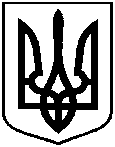 Виконавчий комітетРІШЕННЯЗ метою покращення якості та безпеки надання послуг, підтримання                     в належному технічному стані автотранспортного парку та розглянувши звернення виконавця послуг з перевезення пасажирів ТОВ «СНД-Автотранс» щодо підвищення тарифу на послуги з перевезення пасажирів на автобусних маршрутах загального користування, що працюють в звичайному режимі № 51 «Піщане – Прокоф’єва», відповідно до наказу Міністерства транспорту та зв’язку України від 17.11.2009 року № 1175 «Про затвердження Методики розрахунку тарифів на послуги пасажирського автомобільного транспорту», Закону України «Про автомобільний транспорт», керуючись підпунктом 2 пункту «а» статті 28, частиною першою статті 52 Закону України «Про місцеве самоврядування в Україні», виконавчий комітет Сумської міської ради ВИРІШИВ:Встановити ТОВ «СНД-Автотранс» тарифи на послуги з перевезення одного пасажира на міських автобусних маршрутах загального користування, що працюють в звичайному режимі згідно з додатком.Рішення виконавчого комітету від 15.09.2015 № 471 «Про тарифи на послуги з перевезення пасажирів на автобусних маршрутах загального користування, що працюють в режимі маршрутного таксі ФОП Горпенко В.В. вважати таким, що втратило чинність.	3.	Рішення набуває чинності з моменту оприлюднення.ТОВ «СНД-Автотранс», тел. (095) 133 91 30Розіслати: Журбі О.І., Яковенку С.В.Тарифи на послуги з перевезення пасажирів на автобусних маршрутах загального користування, що працюють в звичайному режимі №51 «Піщане – Прокоф’єва» ТОВ «СНД-Автотранс» від                              2017   № Про тарифи на послуги з перевезення пасажирів на автобусних маршрутах загального користування,                       що працюють в звичайному режимі ТОВ «СНД-Автотранс»Міський голова О.М. ЛисенкоДодатокдо рішення виконавчого комітету від                                   №№ з/пПоказникиТариф одиниці послуги, грн.1.Вартість одного пасажироперевезення від              вул. Прокоф’єва до з-ду АЕН та в зворотному напрямку4,502.Вартість одного пасажироперевезення для дітей     1-4 класів в учбовий період від вул. Прокоф’єва до с. Піщане і в зворотному напрямку 3,003.Вартість одного пасажироперевезення від             вул. Прокоф’єва, з-ду АЕН до с. Піщане і в зворотному напрямку6,50Директор ТОВ «СНД-Автотранс»    С.М. Овсянко